REGISTRE DES DELIBERATIONS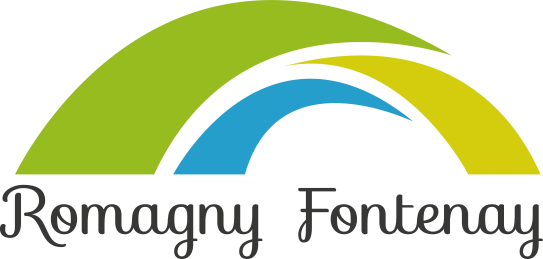 DU CONSEIL MUNICIPALSéance du 20 octobre 2022L’an deux mille vingt-deux, le vingt octobre à vingt heures, le conseil municipal de Romagny Fontenay, régulièrement convoqué, s’est réuni au nombre prescrit par la loi, sous la présidence de M. Thierry Armand, Maire.Présents : T ARMAND, J PERRIER, R PINSON, MM CHEMIN, C DESLANDES, M BAUGÉ, J BOUTELOUP M BRETONNIER, A BUSNEL, S DELEURME, R GAUCHER, S GAUTIER, C GONTIER, F HESLOUIS, MJ LEBASCLE, F LECHAPLAIN, Karine LEDUC, A LEROY, D PEAN-LOUVELAbsents excusés : S DELEURME ayant donné procuration à T. ARMANDSecrétaire de séance : S GAUTIERApprobation du compte-rendu de la séance du 21 septembre 2022Convention de Conseil en Energie Partagé (CEP) avec le Syndicat Départemental d’Energie de la Manche (SDEM)Dans le contexte actuel de surconsommation et d’augmentation des coûts énergétiques, le SDEM50 a souhaité s’engager auprès des collectivités Manchoises afin de les aider à maîtriser leurs consommations et à diminuer leur impact environnemental par la réduction des émissions de gaz à effet de serre (CO2).Par délibération du 15 décembre 2014, le Comité Syndical du SDEM50 a approuvé la création d’un service destiné à accompagner les collectivités territoriales dans leurs projets énergétiques et propose, en partenariat avec l’ADEME, le Conseil en Énergie Partagé (CEP). Le SDEM50 met à disposition des collectivités qui en font la demande un « conseiller énergie » en temps partagé. Ce conseiller, totalement indépendant des fournisseurs d’énergie et des bureaux d’études, est l’interlocuteur privilégié de la collectivité pour toutes les questions énergétiques.La commune de ROMAGNY FONTENAY souhaite confier au SDEM50 par convention la mise en place du CEP et Monsieur le Maire propose au Conseil Municipal de délibérer en ce sens.La convention prendra fin lors de la transmission du 3ème rapport annuel des consommations, dépenses énergétiques et émissions de gaz à effet de serre, assorti de recommandations.Le montant annuel de la contribution au CEP a été fixé par délibération du comité syndical du SDEM50 à 2€/an/hab.  Le nombre d’habitants pris en compte est celui du dernier recensement de la population municipale édité par l’INSEE au 1er janvier de l’année de signature de la convention. Le coût estimé est donc de 7 668€ pour 3 ans d’accompagnement pour la Commune.Entendu l’exposé de Monsieur le Maire,Après en avoir délibéré, à l’unanimité, le Conseil Municipal : DECIDE DE CONFIER au SDEM50 la mise en place du Conseil en Energie Partagé, AUTORISE le Maire à signer avec le Syndicat la convention définissant les modalités de mise en œuvre.Eclairage public, Modifications des conditions de mise en service et de coupure de l’éclairage publicTarification des salles communalesMme CHEMIN Marie-Madeleine, 1ère adjointe et responsable de la commission « locatif » présente le travail de la commission concernant les tarifs des salles :Pour information, la salle de Romagny dispose de :20 tables de 120 X 80 cm20 tables de 180 X80 cm12 tables rondes avec un diamètre de 160 cm pour 8 personnes.La salle des associations, située au-dessus de la mairie de Romagny, est mise à disposition gratuitement pour les associations.Monsieur le Maire propose au Conseil de valider ces tarifs et conditions d’utilisation des salles communales.Après en avoir délibéré, le Conseil Municipal, à l’unanimité, VOTE ces tarifs de location des salles communales et décident de leur mise en application pour le 1er janvier 2023.Achat d’un toboggan rue du MarronnierMonsieur le Maire présente au Conseil Municipal le devis de l’entreprise QULI CITE pour le remplacement du toboggan rue du Marronnier. Le prix de 9 366€ TTC comprend le toboggan, la signalétique, la pose de plaques de sécurité. Un jeu à ressort est offert pour une valeur de 739€ HT.Après en avoir délibéré, le Conseil Municipal à l’unanimité,ACCEPTE le devis de l’entreprise QUALI CITE pour l’installation d’un nouveau tobogan rue du Marronnier pour un montant de 9 366€ TTC etAUTORISE Monsieur le Maire à signer tout document relatif à cette affaire.Transport scolaire année 2022/2023Monsieur le Maire présente au Conseil Municipal les devis des entreprises de transport concernant les déplacements des élèves de l’école pour leurs activités sportives et culturelles pour l’année scolaire 2022/2023.Après délibération, le Conseil Municipal, à l’unanimité, CHOISIT le devis de l’entreprise BOUTIN pour transporter les enfants de l’école pour leurs activités de culturelles et sportives pour l’année scolaire 2022/2023 pour un montant TTC de 1 896.00€Contrat de maintenance des équipements frigorifiques et de cuisineMonsieur PERRIER, Maire délégué, présente la proposition de contrat de Maintenance pour les cuisines des salles. Par la Société CV cuisine dont le siège social est basé à CAEN. Le contrat a une durée de 1 an reconductible tacitement. La prestation est de 1 550.00€ HT par an.Monsieur le Maire propose d’accepter ce devis étant donné que cette entreprise travaille déjà dans un de nos équipement et qu’elle donne satisfaction.Après en avoir délibéré, le Conseil Municipal à l’unanimité,ACCEPTE la proposition de la société CV cuisine pour un contrat de maintenance des cuisines communales pour un montant de 1 500.00€ HT par an.Questions et informations diversesCRECHE : Un projet de micro-crèche devrait voir le jour à la place de l’ancienne salle des fêtes de Romagny. M. Mathieu RONNE de la société Léo et Léa est venu présenter son entreprise au Conseil Municipal avant la séance. VOIRIE : M. PERRIER présente les travaux effectués aux chemins du Petit Bois Menard, de la Divière, du Moulin, de la Salière, Les Rouelles pour un montant de 57 609.60€ TTCVOIRIE : M. PERRIER présente les travaux effectués au plan d’eau du Marronnier pour un montant de 15 054.96€ TTCREGISTRE DES PERSONNES VULNERABLES : Il est demandé à tous de signaler des personnes isolées qui auraient besoin d’aide en cas de grand froid, sécheresse, COVID… afin que la Commune puisse leur apporter l’aide nécessaire.DECHETS : La Communauté d’Agglomération nous informe que les entrées des conteneurs vont être agrandies afin qu’il soit plus facile d’y déverser le contenu des sacs de tri. Il faudra être vigilant afin que certains n’en profitent pas pour jeter n’importe quoi comme cela s’est vu par le passé.RESEAUX : Le Conseil demande à ce que le rond-point du Roncier soit mieux éclairé.DEFIBRILATEURS : 6 défibrillateurs seront installés dans la commune : Mairie de Romagny, Salle de convivialité de Romagny, Mairie de Fontenay, salle des fêtes de Fontenay, vestiaire de football de Romagny et de Fontenay.MOBILIER : Projet d’achat de mange-debout pour les cérémonies qui seront à disposition dans les salles de convivialité et des fêtes. Projet d’acquisition de deux nouveaux réfrigérateurs pour la salle de convivialité.MAIRIE : Une première ébauche de plan a été présentée aux conseillers municipaux. Elle doit être affinée pour correspondre aux besoins.ADRESSAGE : Mme GONTIER, M. BRETONNIER et M. PINSON assistés de la secrétaire Nadia RICHARD ont vérifié toutes les adresses de la commune car on y avait noté des erreurs.FOUR DU BOULANGER : M. PERRIER explique au Conseil Municipal qu’il a fait intervenir 2 entreprises pour réparer le four du Boulanger. Il s’avère qu’après le nettoyage de la sonde, le four refonctionne correctement.Séance levée à 23h00Nombre de MembresNombre de MembresNombre de MembresNombre de MembresEn exercicePrésentsReprésentésVotants1918119Date de convocation13 octobre 2022Date de convocation13 octobre 2022Date de convocation13 octobre 2022Date de convocation13 octobre 2022Date d’affichage26 octobre 2022Date d’affichage26 octobre 2022Date d’affichage26 octobre 2022Date d’affichage26 octobre 2022CONSIDERANT la nécessité de lutter contre la pollution lumineuse, les émissions de gaz à effet de serre, et d’engager des actions volontaristes en faveur des économies d’énergie et de la maîtrise de la demande en électricité, et considérant qu’à certaines heures l’éclairage public ne constitue pas une nécessité absolue ;Le Conseil municipal, cet exposé entendu, et après en avoir délibéré à l’unanimité des voix :DECIDE D’ADOPTER le principe de couper l’éclairage public à compter de 22h au lieu de 23h le soir. CONSIDERANT la nécessité de lutter contre la pollution lumineuse, les émissions de gaz à effet de serre, et d’engager des actions volontaristes en faveur des économies d’énergie et de la maîtrise de la demande en électricité, et considérant qu’à certaines heures l’éclairage public ne constitue pas une nécessité absolue ;Le Conseil municipal, cet exposé entendu, et après en avoir délibéré à l’unanimité des voix :DECIDE D’ADOPTER le principe de couper l’éclairage public à compter de 22h au lieu de 23h le soir. CONSIDERANT la nécessité de lutter contre la pollution lumineuse, les émissions de gaz à effet de serre, et d’engager des actions volontaristes en faveur des économies d’énergie et de la maîtrise de la demande en électricité, et considérant qu’à certaines heures l’éclairage public ne constitue pas une nécessité absolue ;Le Conseil municipal, cet exposé entendu, et après en avoir délibéré à l’unanimité des voix :DECIDE D’ADOPTER le principe de couper l’éclairage public à compter de 22h au lieu de 23h le soir. Salle de RomagnySalle de RomagnySalle de FontenaySalle de FontenayLa RomagnaiseLa Romagnaise279 personnes279 personnes180 personnes180 personnes70 personnes70 personnesHABITANTSEXTERIEURHABITANTSEXTERIEURHABITANTSEXTERIEURLocation 2 jours300,00 €420,00 €180,00 €230,00 €100,00 €140,00 €Location 1 journée180,00 €250,00 €150,00 €200,00 €70,00 €90,00 €Cantine FONTENAY60,00 €80,00 €NCNCCantine FONTENAYPriorité aux habitants de la commune et à la location de la salle complète. La réservation ne peut être faite qu'1 mois maxi avant la date de l'évènementPriorité aux habitants de la commune et à la location de la salle complète. La réservation ne peut être faite qu'1 mois maxi avant la date de l'évènementNCNCRéunion professionnelle (entreprises)130,00 €200,00 €80,00 €100,00 €50,00 €70,00 €Associations communales (pour les assemblées générales, le choix de la salle se fera en fonction du nombre de membres)2 locations gratuites avec vaisselle par association ayant son siège sur la commune - consommation électrique en sus. Un forfait de 15€ sera appliqué lorsque la consommation électrique ne permet pas la facturation2 locations gratuites avec vaisselle par association ayant son siège sur la commune - consommation électrique en sus. Un forfait de 15€ sera appliqué lorsque la consommation électrique ne permet pas la facturation2 locations gratuites avec vaisselle par association ayant son siège sur la commune - consommation électrique en sus. Un forfait de 15€ sera appliqué lorsque la consommation électrique ne permet pas la facturation2 locations gratuites avec vaisselle par association ayant son siège sur la commune - consommation électrique en sus. Un forfait de 15€ sera appliqué lorsque la consommation électrique ne permet pas la facturation2 locations gratuites avec vaisselle par association ayant son siège sur la commune - consommation électrique en sus. Un forfait de 15€ sera appliqué lorsque la consommation électrique ne permet pas la facturation2 locations gratuites avec vaisselle par association ayant son siège sur la commune - consommation électrique en sus. Un forfait de 15€ sera appliqué lorsque la consommation électrique ne permet pas la facturationVin d'honneur, Pot de départ sans repas, AG Associations Communales60,00 €120,00 €50,00 €70,00 €40,00 €60,00 €Bal, Thé dansant, concours de belotte100,00 €210,00 €90,00 €130,00 €NCNCExposition culturelle et commerciale, Concert gratuit100,00 €200,00 €60,00 €90,00 €50,00 €70,00 €Théâtre par séance100,00 €140,00 €NCNCNCNCInhumation sans repasNCNCGratuitGratuitGratuitGratuitClub de l'amitié + Tarot NCNCNCNC450€ annuel450€ annuelLocation du vidéoprojecteur + sonorisation (non dissociable)50,00 €50,00 €NCNCNCNCVaisselle par couvert0,50 €0,50 €0,50 €0,50 €0,50 €0,50 €Electricité du Kwatt (correspondant au tarif en vigueur sur facture EDF) 0,18€  0,18€  0,18€ 0,18€ 0.18€0,18 €Location des Tables rondes (par table) – si contrat de location10,00 €10,00 €NCNCNCNCForfait ménage si le nettoyage n'a pas été fait correctement150,00 €150,00 €100,00 €100,00 €100,00 €100,00 €Arrhes 150,00 €150,00 €90,00 €90,00 €50,00 €50,00 €